“Just in Case”Prince Albert and Area Community Foundation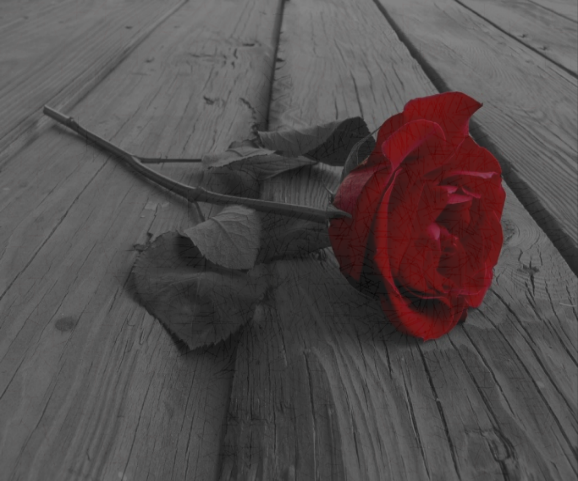 Harold Empey shares his common-sense approach to having important details in place in the event of a serious illness, your passing or that 	of a loved one.Due to Covid-19, PAACF has not been offering this session in 2020.We hope to offer them again in 2021, pending health conditions. 306-764-9108 or pafoundation@sasktel.netDoing advance preparation will force thinking about options and selecting what will suit you and your family best.  It is natural to be reluctant to do advance preparation, but it is important to remember that death or serious illness can occur any time and in some cases, is very un-expected.  Going through this process might be difficult at times but it will bring clarity and peace of mind, making it well worth the effort.Session does NOT include Binder, which will be available for purchase at the presentation (cash only).